IMENICE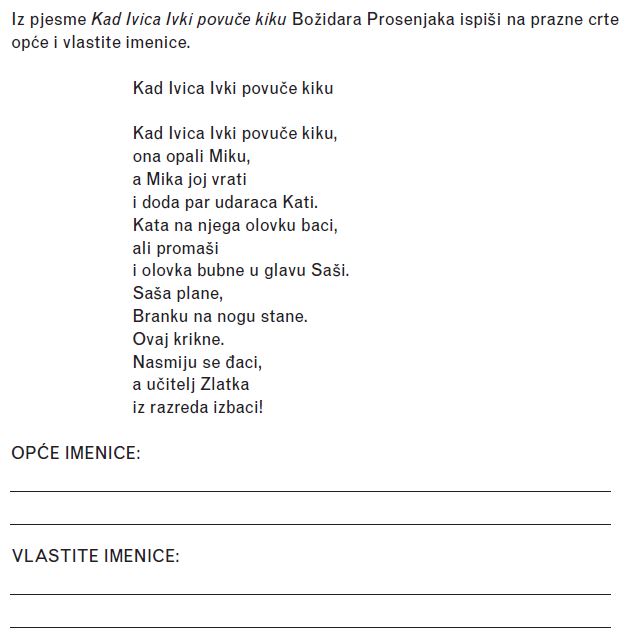 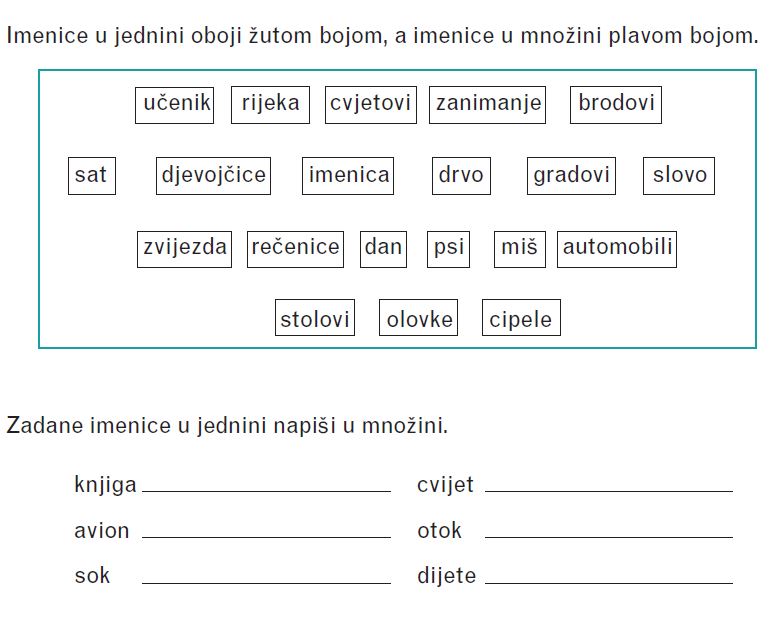 